ПРИЛОЖЕНИЕ № 2 (Графическая часть)к Извещению № 3/20Графическая частьЩитовая конструкцияг. Кемерово, просп. Советский, пересечение с просп. Притомский РК № 17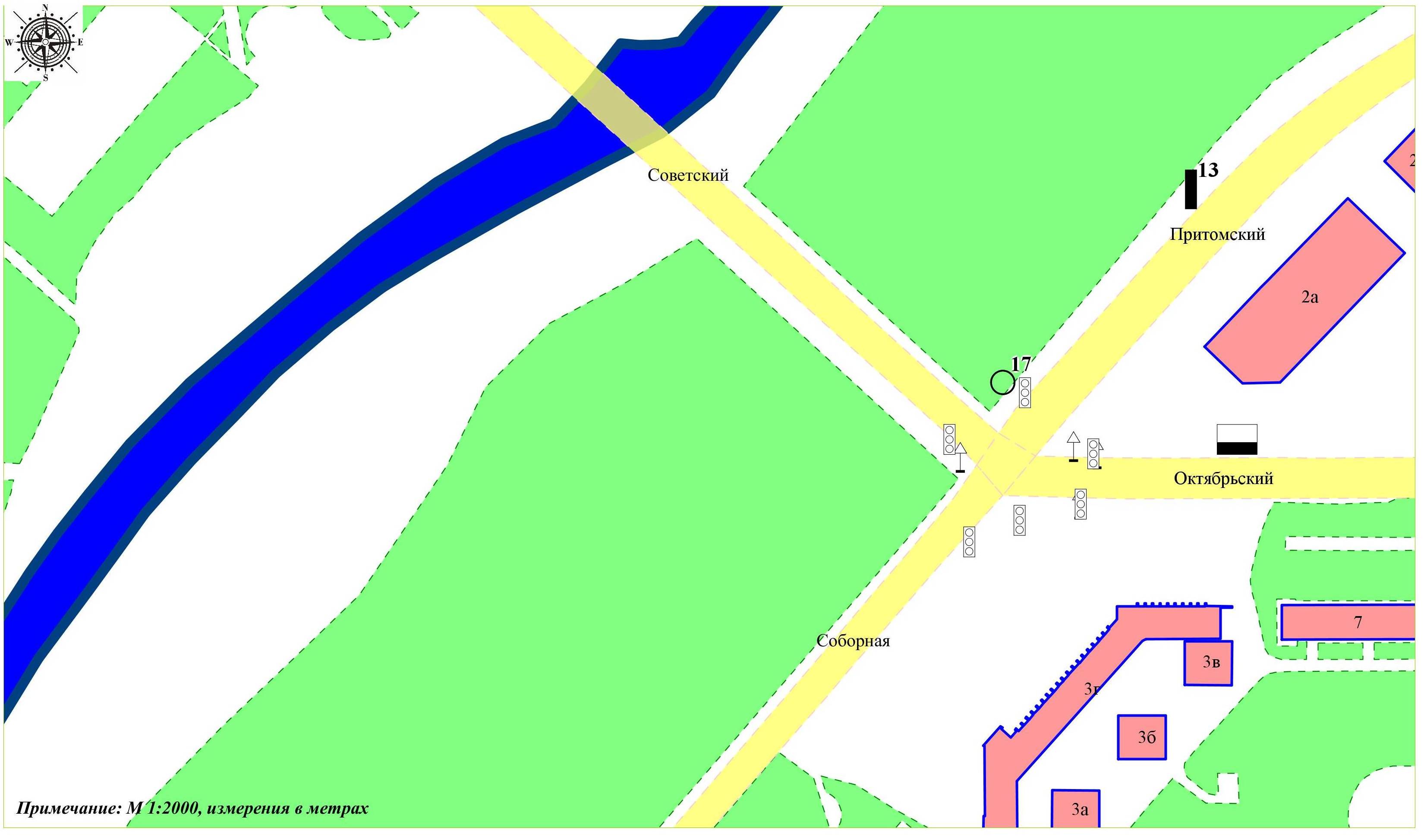 Фрагмент публичной кадастровой карты города с указанием места установки рекламной конструкции: г. Кемерово, просп. Советский, пересечение с просп. Притомский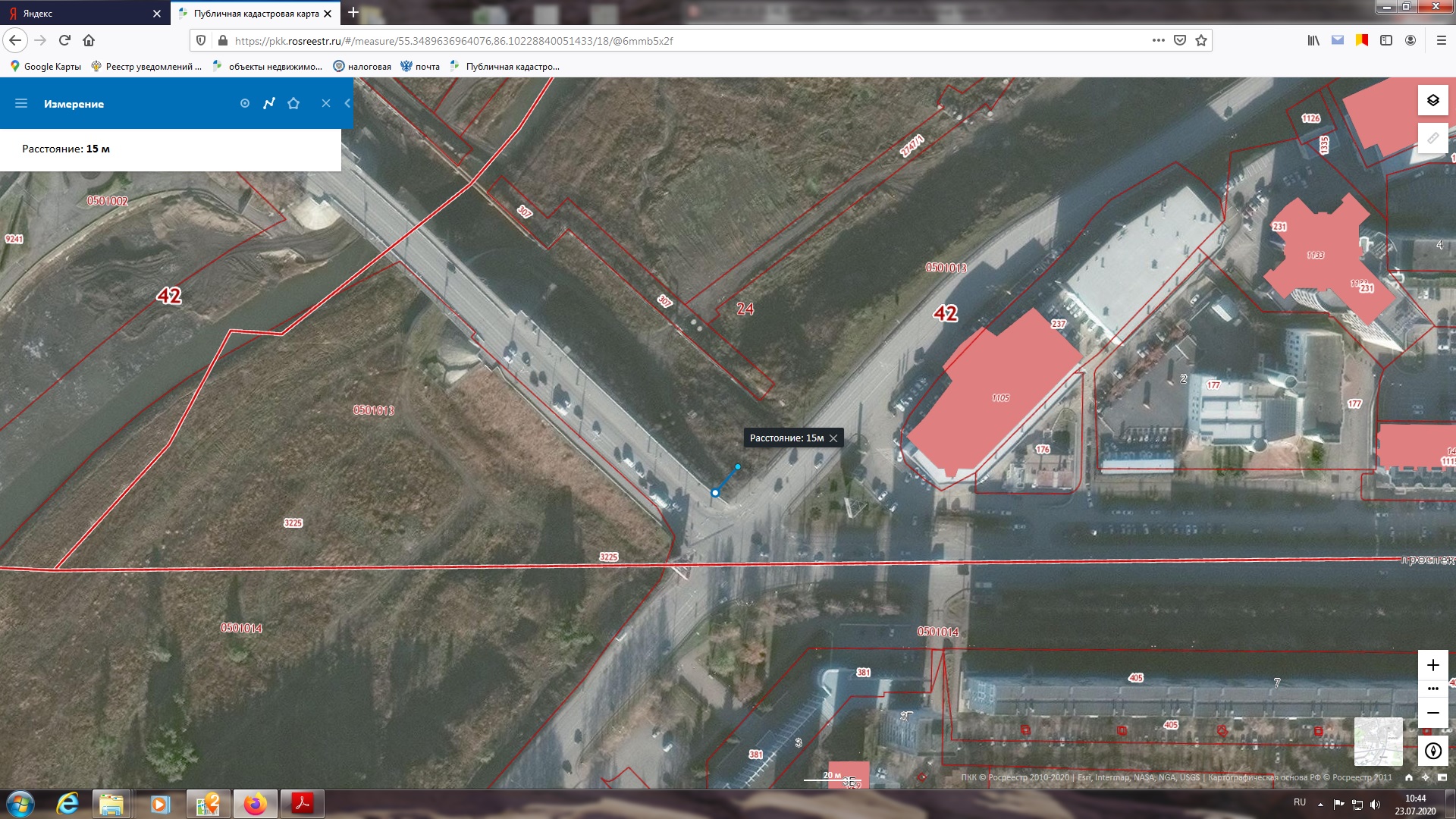 